Opdracht  TaakverdelingJe gaat nadenken over wie wat gaat doen en waarom. Kijk waar je goed in bent en verdeel zo de taken binnen je groep. 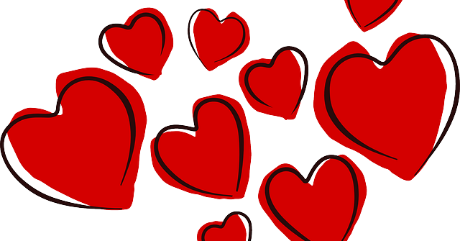 Naam:Taken:Waarom juist deze taken (sterke en zwakke kanten noemen):Naam:Taken:Waarom juist deze taken (sterke en zwakke kanten noemen):Naam:Taken:Waarom juist deze taken (sterke en zwakke kanten noemen):Naam:Taken:Waarom juist deze taken (sterke en zwakke kanten noemen):